Commonwealth of Massachusetts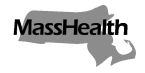 Executive Office of Health and Human ServicesOffice of Medicaidwww.mass.gov/masshealthMassHealthDay Habilitation Bulletin 24March 2022TO:	Day Habilitation Providers Participating in MassHealthFROM:	Amanda Cassel Kraft, Assistant Secretary for MassHealth [signature of Amanda Cassel Kraft]RE:	One-time Supplemental Payment for Eligible Day Habilitation (DH) Providers to Address Decreased On-site Attendance During the COVID-19 Omicron Variant SurgeBackgroundTo address the disruption to Day Habilitation (DH) programs caused by the recent COVID-19 Omicron variant surge, MassHealth is offering a one-time supplemental payment to qualifying DH providers that experienced a 20% decrease or greater in average on-site daily attendance at one or more of their DH program sites in January and/or February 2022. Through this one-time supplemental payment, MassHealth seeks to promote and strengthen the continued availability of DH services for MassHealth members during the COVID-19 pandemic. This one-time supplemental payment is available per qualifying DH program site and is based on the established MassHealth-approved capacity of the site.  The amounts of the available one-time supplemental payment per DH program site are as follows. Eligibility and Submission Requirements to Receive the One-Time Supplemental Payment	To be eligible for this one-time supplemental payment, a DH provider must have been, and continue to be, actively enrolled and billing for DH services provided through MassHealth. Additionally, a DH provider must have experienced a decrease in average on-site daily attendance of 20% or greater at one or more of its DH program sites in January and/or February 2022, as compared to the average on-site daily attendance in November 2021, due to the Omicron variant surge.To request the one-time supplemental payment, DH providers must submit a request using the Day Habilitation (DH) Provider Supplemental Payment Request Form for each program site for which they are seeking a one-time supplemental payment. As part of the request, DH providers must attest to the above-described decrease in average daily on-site attendance in January and/or February 2022. DH providers should submit their requests to Karen Seck at karen.l.seck@mass.gov or Danielle Sheehan at danielle.sheehan@mass.gov by April 1, 2022. Note: DH programs that are currently closed or were not in operation in January and/or February 2022 are not eligible for this one-time payment.   Sanction and RecoupmentDH providers may be subject to sanction and recoupment of the one-time supplemental payment(s) based on an audit of their average daily census during the subject period. See 130 CMR 450.238: Sanctions: General.MassHealth Website This bulletin is available on the MassHealth Provider Bulletins web page.Sign up to receive email alerts when MassHealth issues new bulletins and transmittal letters.Questions Please direct any questions and/or comments to either Karen Seck or Danielle Sheehan at the above email addresses.  The MassHealth LTSS Provider Service Center is also open from 8 a.m. to 6 p.m. ET, Monday through Friday, excluding holidays. LTSS providers should direct their questions about this letter or other MassHealth LTSS provider questions to the LTSS Third Party Administrator (TPA) as follows:Phone: 	Toll free (844) 368-5184Email:	support@masshealthltss.com Portal:	www.MassHealthLTSS.com Mail:	         MassHealth LTSS         PO Box 159108 	Boston, MA  02215Fax:	(888) 832-3006DH Site CapacityPayment AmountCapacity 1-55$8,727Capacity 56-94$16,470Capacity 95+$21,600